Załącznik nr 2 do zarządzenia Nr 43 Rektora UMK z dnia 21 kwietnia 2015 r.PROTOKÓŁ HOSPITACJI ZAJĘĆ DYDAKTYCZNYCH(dotyczy zajęć praktycznych, np. konwersatoriów, warsztatów, laboratoriów, ćwiczeń, seminariów)Tytuł i stopień naukowy, imię i nazwisko osoby prowadzącej zajęcia: ……………………………………………………………..……..……………………………………………………………………………………………………………………………………………………………………………………..Tytuł,  stopień naukowy, imię i nazwisko, funkcja osoby hospitującej zajęcia: .……………………………………………………….……………………………………………………………………………………………………………………………………………………………………………………..Katedra/Klinika/Zakład/Oddział/Pracownia: …………………………………………………………………………………..……………………….Nazwa przedmiotu: ………………………………………………….……………………………………………………………………………………………..Rodzaj zajęć: ……………………………………………………………………………………………………………………………………………………………Temat zajęć: ……………………………………………………………………………………………………………..…………………………………………….Data hospitacji: ………………………………………………………………………..................................................................................OCENA ZAJĘĆII. UZASADNIENIE OCENY ŁACZNEJ, DODATKOWE UWAGI I EWENTUALNE ZALECENIA OSOBY HOSPITUJĄCEJ ZAJĘCIAPodpis hospitującego                                                                            Podpis hospitowanegoIII. EWANTUALNE WYJAŚNIENIA HOSPITOWANEGO NAUCZYCIELA AKADEMICKIEGO L.p.Kryteria oceny zajęć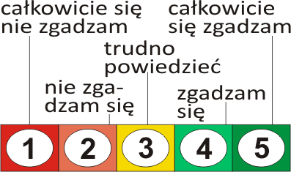 I.Odbywanie zajęć zgodnie z planem1Prowadzący rozpoczął i skończył zajęcia punktualnie.2Prowadzący efektywnie wykorzystał czas zajęć.II.Umiejętność organizacji zajęć dydaktycznych3Prowadzący sprawnie kierował przebiegiem zajęć.4Struktura zajęć była logicznie uporządkowana i czytelna.5Tempo zajęć było dostosowane do możliwości studentów.6Prowadzona jest bieżąca weryfikacja osiągania efektów kształcenia (ocena przygotowania do zajęć, ocena aktywności studentów podczas zajęć, ocena prac studentów i zadań praktycznych itp.).7Prowadzona jest dokumentacja zajęć (lista obecności, lista ocen cząstkowych, notatki o oddaniu prac studentów itp.).8Prowadzący zapewnił warunki bezpieczeństwa i higieny pracy (w zakresie wentylacji, oświetlenia, obsługi sprzętu specjalistycznego itp.).III. Poziom merytoryczny i metodyczny zajęć9Prowadzący zajęcia posiada aktualną wiedzę z zakresu prowadzonego przedmiotu.10Prowadzący wykorzystywał metody dydaktyczne adekwatnie do celów i treści zajęć.11Prowadzący wykorzystywał środki dydaktyczne (np. sprzęt techniczny, media, symulatory) adekwatnie do celów i treści zajęć.12Prowadzący stosował indywidualizację kształcenia (wobec osób niepełnosprawnych, szczególnie zdolnych itp.).13Prowadzący wyjaśniał omawiane zagadnienia w sposób zrozumiały.14Prowadzący jasno formułował polecenia i pytania.15Prowadzący zachęcał do zgłaszania własnych pomysłów czy poszukiwania rozwiązań.16Prowadzący udzielał studentom informacji zwrotnej, w tym właściwie reagował na błędy studentów (nie przemilczał ich, prowadził do ich naprawienia).17Sposób prowadzenia zajęć był atrakcyjny, pobudzający zainteresowanie studentów.IV.Zgodność treści zajęć z programem kształcenia w tym z zakładanymi dla przedmiotu efektami kształcenia18Treść zajęć była zgodna z sylabusem przedmiotu.19Zajęcia prowadziły do osiągnięcia efektów kształcenia zapisanych w sylabusie przedmiotu.20Zastosowane były sposoby weryfikacji efektów kształcenia zapisane w sylabusie przedmiotu.V.Atmosfera na zajęciach21Prowadzący był przyjazny i życzliwy w kontakcie ze studentami, odnosił się do nich z szacunkiem.22Prowadzący był otwarty na pytania i pomysły studentów, był gotów do udzielania wyjaśnień.23Prowadzący był komunikatywny – mówił we właściwym tempie, odpowiednio głośno, z właściwą intonacją.24Prowadzący był zaangażowany w zajęcia.VI.Ocena łączna (suma z powyższych ocen)Ogólna ocena zajęćOgólna ocena zajęćOgólna ocena zajęćOgólna ocena zajęćSkala ocen (w zależności od łącznej liczby punktów) 54325 – bardzo dobra (>=109)4 – dobra (86-108)3 – dostateczna (61-85)2 – niedostateczna (<=60)Ocena maksymalna: 1205 – bardzo dobra (>=109)4 – dobra (86-108)3 – dostateczna (61-85)2 – niedostateczna (<=60)Ocena maksymalna: 120